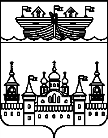 ПОСЕЛКОВЫЙ СОВЕТ Р.П. ВОСКРЕСЕНСКОЕВОСКРЕСЕНСКОГО МУНИЦИПАЛЬНОГО РАЙОНАНИЖЕГОРОДСКОЙ ОБЛАСТИРЕШЕНИЕ  5 июня 2018 года	 № 19О внесении изменений в Положение о публичных слушаниях  в р.п.Воскресенское Воскресенского муниципального района Нижегородской области, утвержденное решением поселкового Совета от 06.03.2015 г. № 4В соответствии с Федеральным законом от 29.12.2017 года № 455-ФЗ «О внесении изменений в Градостроительный кодекс Российской Федерации и отдельные законодательные акты Российской Федерации» поселковый Совет решил:1.Внести следующие изменения в Положение о публичных слушаниях 1.1. в р.п.Воскресенское Воскресенского муниципального района Нижегородской области, утвержденное решением поселкового Совета от 06.03.2015 г. № 4:1.1.В наименовании решения, по всему тексту решения и Положения слова «Публичные слушания» читать «Публичные слушания, общественные обсуждения» в соответствующем падеже.1.2. В статье 3:1.2.1. Исключить пункты 3.5., 3.6., 3.7.1.2.2. Дополнить пунктом 3.13. следующего содержания:«3.13. Проект стратегии социально-экономического развития р.п.Воскресенское.1.2.3. Дополнить пунктом 3.14. следующего содержания:«1.10. По проектам генеральных планов, проектам правил землепользования и застройки, проектам планировки территории, проектам межевания территории, проектам правил благоустройства территорий, проектам, предусматривающим внесение изменений в один из указанных утвержденных документов, проектам решений о предоставлении разрешения на условно разрешенный вид использования земельного участка или объекта капитального строительства, проектам решений о предоставлении разрешения на отклонение от предельных параметров разрешенного строительства, реконструкции объектов капитального строительства, вопросам изменения одного вида разрешенного использования земельных участков и объектов капитального строительства на другой вид такого использования при отсутствии утвержденных правил землепользования и застройки проводятся общественные обсуждения или публичные слушания, порядок организации и проведения которых определяется уставом р.п.Воскресенское Воскресенского муниципального района или настоящим Положением с учетом положений законодательства о градостроительной деятельности».2.Настоящее решение обнародовать на информационном стенде администрациир.п.Воскресенское, опубликовать на официальном сайте администрации Воскресенского муниципального района Нижегородской области в информационно-телекоммуникационной сети Интернет.3.Настоящее решение вступает в силу со дня его обнародования.4.Контроль над исполнением настоящего решения возложить на главу администрации р.п.Воскресенское Воскресенского муниципального района Нижегородской области.Глава местного самоуправления                         				С.И.Доронин